Какая ответственность за подстрекательство по УК РФ?Подстрекательство — одна из самых сложно доказываемых форм соучастия в преступлении. На практике привлечь подстрекателя к ответственности удается только при наличии прямых улик, таких как аудио- или видеозапись разговора. О том, какое наказание ждет подстрекателя в случае поимки и как будут квалифицированы его действия, подробно рассказывается в данной статье. Что такое подстрекательство: статья УК РФКакое наказание предусмотрено за подстрекательство Что такое подстрекательство: статья УК РФ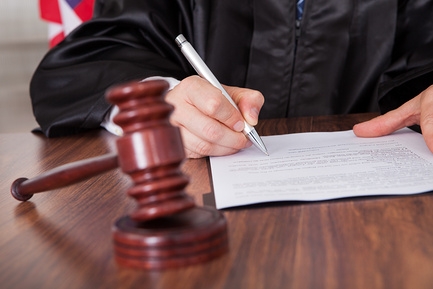 Исходя из содержания ст. 33 УК РФ,подстрекательство есть склонение другого лица (лиц) к совершению преступления. При этом закон перечисляет возможные способы вовлечения в преступную деятельность: угрозы, подкуп, уговоры и т. д.Как показывает следственная и судебная практика, самый распространенный видподстрекательства — это подкуп, то есть передача или обещание вознаграждения за выполнение определенных действий, явно противоречащих Уголовному кодексу. Например, оплата подделки документов или, что происходит гораздо чаще, предоставление части похищенного за участие в грабеже или краже.Важно! Де-факто подстрекательство нередко бывает сложно отграничить от таких форм соучастия в преступлении, как его организация и пособничество. Трудности в квалификации обусловлены множеством общих признаков. Особенно это актуально для интеллектуального пособничества: равно как и подстрекатель, пособник в этом случае оказывает психическое влияние на волю непосредственного исполнителя и его сознание в целях формирования и укрепления решимости нарушить закон.Тем не менее методы воздействия у пособника и подстрекателя разные. Роль первого заключается в том, чтобы дать конкретные рекомендации относительно порядка действий в тех или иных ситуациях, предоставить информацию, необходимую для облегчения совершения преступления, и т. д. Тогда какподстрекательство направлено именно на создание для исполнителя таких условий, при которых он даст согласие на участие в противоправных действиях, а затем реализует их.                                                                                   Какое наказание предусмотрено за подстрекательство                                                                          Поскольку подстрекательство — это полноценная форма соучастия в преступлении, ответственность за него наступает в соответствии с санкцией конкретной статьи Особенной части УК РФ. При этом преступление квалифицируется как совершенное в группе по предварительному сговору со ссылкой на ст. 33 УК РФ.Например, если имело место подстрекательство к убийству, которое впоследствии было исполнено, все соучастники понесут ответственность как минимум по п. «ж» ч. 3 ст. 105 УК РФ (при отсутствии других отягчающих признаков), а к обвинению подстрекателя добавится еще ч. 4 ст. 33 УК РФ.Ссылка на ст. 33 УК РФ не применяется, если подстрекатель принимал непосредственное участие в совершении преступления, то есть являлся его соисполнителем.Однако это не значит, что наказание в этом случае будет мягче. При выборе санкции суд руководствуется в том числе ст. 67 УК РФ, которая предписывает назначать наказание исходя из роли каждого соучастника, с учетом характера его участия в преступлении и т. д.Таким образом, подстрекательство вкупе с непосредственным исполнением, напротив, повлечет более серьезные последствия, нежели для рядовых соучастников.Кроме того, нередки случаи, когда подстрекательство  содержит признаки отдельного преступления. Например, подкуп путем передачи наркотиков или угроза потенциальному исполнителю убийством. В таких случаях ответственность наступает одновременно по нескольким нормам УК РФ — за собственно подстрекательство и за действия, с которыми оно было сопряжено.Так, передача наркотиков с целью подкупа исполнителя будет квалифицирована как их незаконный сбыт, то есть по ст. 228.1 УК РФ. 